2023년 7월 엡스코 PUBLIC 온라인 교육 일정[유의사항] 구독하지 않는 EBSCO 제품 및 DB에 대한 교육 일정은 삭제 후 사용해 주시기 바랍니다!참석자의 실시간 온라인 교육의 집중도를 높이기 위해 모든 교육 끝에 퀴즈가 출제되며, 모든 참석자는 퀴즈를 통과해야 참석이 인증됩니다. 출제된 문제의 난이도는 높지 않으며, 교육의 주제DB에 접속-검색할 수 있도록 유도하는 간단하고 단순한 퀴즈로 구성되어 있습니다.2023년 8월 엡스코 PUBLIC 온라인 교육 일정[유의사항] 구독하지 않는 EBSCO 제품 및 DB에 대한 교육 일정은 삭제 후 사용해 주시기 바랍니다!참석자의 실시간 온라인 교육의 집중도를 높이기 위해 모든 교육 끝에 퀴즈가 출제되며, 모든 참석자는 퀴즈를 통과해야 참석이 인증됩니다. 출제된 문제의 난이도는 높지 않으며, 교육의 주제DB에 접속-검색할 수 있도록 유도하는 간단하고 단순한 퀴즈로 구성되어 있습니다.﻿NO교육 시간교육 제목교육 내용교육 대상관련 DB교육등록17월 5일(수)오후 2시(약 40분)[방학특집]효과적인 해외학술정보 검색을 위한 히든 카드! 와일드 카드를 이용한  키워드 검색 전략 및 활용EBSCOhost 플랫폼에서 학술정보 검색을 더욱 효과적으로 구성해주는 와일드카드인 쌍따옴표(“  “), 별표(*), 등에 대한 개념 설명과 함께 여러가지 상황을 검색 및 실습해보는 교육입니다.학술정보 검색에 관심이 있는 누구나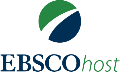 등록하기27월 5일(수)오후 4시(약 40분)[방학특집]야, 너도 해외 학술정보 검색할 수 있어. 주제 분야 별 추천 학술 DB와  정보원 비교 소개RISS 및 구글스칼라 같은 학술정보 포털 사이트부터 도서관을 통해 이용할 수 있는 학술 출판사 및 DB 제공사까지 다양한 정보원에 대해 비교 설명하며, 분야 별로 적합한 정보원을 소개합니다. 학술정보 검색에 관심이 있는 누구나등록하기37월 7일(금)오후 2시(약 40분)[방학특집]도서관과 리스(RISS)의 콜라보레이션! RISS 해외전자정보서비스에서 합리적인 학술정보 검색생활!리스(RISS)에서 새롭게 서비스하는 해외학술정보를 위한 전용 사이트, RISS 해외전자정보서비스와 함께 EBSCO 제공 학술DB들의 소개하고, 다양한 상황을 실습해보는 교육입니다.학술정보 검색에 관심이 있는 누구나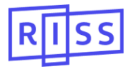 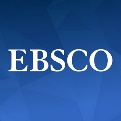 등록하기47월 7일(금)오후 4시(약 40분)[방학특집 정기교육]초보 이용자부터 고수 이용자까지, 실제 예시로 살펴보는 국가대표 간호/보건학 해외학술 DB 활용 실습간호/보건 분야 학술정보에 관심이 많은 이용자의 특성을 살펴보고, 이에 따라 효율적인 이용 방법을 시나리오에 맞춰 실습해보는 정기 교육입니다.간호/보건학 분야 학술정보에 관심이 있는 누구나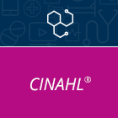 등록하기57월 11일(화)오후 2시(약 40분)[방학특집]재미로 보는 MBTI 유형, 이제 학술 정보에도 적용해보자! MBTI 유형 별 맞춤 학술정보 검색 및 이용 방법외향(E)과 내향(I), 감각(S)과 직관(N) 등과 같이 MBTI를 이루는 구성요소에 따라 학술정보 이용에 어려움을 겪는 분들을 도와드립니다. EBSCOhost를 기준으로 기초적인 이용방법을 살펴보고, 실습해보는 교육입니다.MBTI 및학술정보 검색에 관심이 있는 누구나등록하기67월 11일(화)오후 4시(약 40분)[방학 특집]존중입니다 취향해주시죠! EBSCO 모바일 앱을 이용한 학술정보 검색 및 취향  분석을 통한 추천 기능 이용다양한 학술정보를 언제나 손쉽게 이용할 수 있는 모바일 앱으로 검색-이용하는 방법과 함께 학술정보 취향을 정교하게 파악하여 추천(Recommendation)하는 NEW 기능을 소개합니다.학술정보 검색에 관심이 있는 누구나등록하기77월 13일(목)오후 2시(약 40분)[방학특집]야, 너도 해외 학술정보 검색할 수 있어. 주제 분야 별 추천 학술 DB와  정보원 비교 소개RISS 및 구글스칼라 같은 학술정보 포털 사이트부터 도서관을 통해 이용할 수 있는 학술 출판사 및 DB 제공사까지 다양한 정보원에 대해 비교 설명하며, 분야 별로 적합한 정보원을 소개합니다. 학술정보 검색에 관심이 있는 누구나등록하기87월 13일(목)오후 4시(약 40분)[방학특집 정기교육]초보 이용자부터 고수 이용자까지, 실제 예시로 살펴보는 국가대표 간호/보건학 해외학술 DB 활용 실습간호/보건 분야 학술정보에 관심이 많은 이용자의 특성을 살펴보고, 이에 따라 효율적인 이용 방법을 시나리오에 맞춰 실습해보는 정기 교육입니다.간호/보건학 분야 학술정보에 관심이 있는 누구나등록하기﻿NO교육 시간교육 제목교육 내용교육 대상관련 DB교육등록18월 17일(목)오후 2시(약 40분)[방학특집 정기교육 시리즈 1편]간호/보건학 분야 학술정보를 찾고 있나요? 여기 인정된 학술DB를 이용해 보세요! (개념편)여러분의 레포트와 논문의 퀄리티를 올리기 위해서는 해외 학술정보의 참고, 활용은 필수적입니다. 간호학, 보건학 분야 학술정보를 이제 하나의 인정된 학술DB에서 검색해보세요! 3개의 시리즈로 1편은 기초 개념편입니다.간호/보건학 분야 학술정보에 관심이 있는 누구나등록하기28월 17일(목)오후 4시(약 40분)[방학특집]도서관과 리스(RISS)의 콜라보레이션! RISS 해외전자정보서비스에서 합리적인 학술정보 검색생활!리스(RISS)에서 새롭게 서비스하는 해외학술정보를 위한 전용 사이트, RISS 해외전자정보서비스와 함께 EBSCO 제공 학술DB들의 소개하고, 다양한 상황을 실습해보는 교육입니다.학술정보 검색에 관심이 있는 누구나등록하기38월 22일(화)오후 2시(약 40분)[방학 특집]존중입니다 취향해주시죠! EBSCO 모바일 앱을 이용한 학술정보 검색 및 취향  분석을 통한 추천 기능 이용다양한 학술정보를 언제나 손쉽게 이용할 수 있는 모바일 앱으로 검색-이용하는 방법과 함께 학술정보 취향을 정교하게 파악하여 추천(Recommendation)하는 NEW 기능을 소개합니다.학술정보 검색에 관심이 있는 누구나등록하기48월 22일(화)오후 4시(약 40분)[방학특집 정기교육 시리즈 2편]간호/보건학 분야 학술정보를 찾고 있나요? 여기 인정된 학술DB를 이용해 보세요! (실습편)여러분의 레포트와 논문의 퀄리티를 올리기 위해서는 해외 학술정보의 참고, 활용은 필수적입니다. 간호학, 보건학 분야 학술정보를 이제 하나의 인정된 학술DB에서 검색해보세요! 3개의 시리즈로 2편은 검색 실습편입니다.간호/보건학 분야 학술정보에 관심이 있는 누구나등록하기58월 23일(수)오후 2시(약 40분)[방학특집]효과적인 해외학술정보 검색을 위한 히든 카드! 와일드 카드를 이용한  키워드 검색 전략 및 활용EBSCOhost 플랫폼에서 학술정보 검색을 더욱 효과적으로 구성해주는 와일드카드인 쌍따옴표(“  “), 별표(*), 등에 대한 개념 설명과 함께 여러가지 상황을 검색 및 실습해보는 교육입니다.학술정보 검색에 관심이 있는 누구나등록하기68월 23일(수)오후 4시(약 40분)[방학특집]재미로 보는 MBTI 유형, 이제 학술 정보에도 적용해보자! MBTI 유형 별 맞춤 학술정보 검색 및 이용 방법외향(E)과 내향(I), 감각(S)과 직관(N) 등과 같이 MBTI를 이루는 구성요소에 따라 학술정보 이용에 어려움을 겪는 분들을 도와드립니다. EBSCOhost를 기준으로 기초적인 이용방법을 살펴보고, 실습해보는 교육입니다.MBTI 및학술정보 검색에 관심이 있는 누구나등록하기78월 24일(목)오후 2시(약 40분)[방학특집 정기교육 시리즈 3편]간호/보건학 분야 학술정보를 찾고 있나요? 여기 인정된 학술DB를 이용해 보세요! (활용 및 Q&A편)여러분의 레포트와 논문의 퀄리티를 올리기 위해서는 해외 학술정보의 참고, 활용은 필수적입니다. 간호학, 보건학 분야 학술정보를 이제 하나의 인정된 학술DB에서 검색해보세요! 3개의 시리즈로 3편은 활용 및 Q&A편입니다.간호/보건학 분야 학술정보에 관심이 있는 누구나등록하기88월 24일(목)오후 4시(약 40분)[방학특집]야, 너도 해외 학술정보 검색할 수 있어. 주제 분야 별 추천 학술 DB와  정보원 비교 소개RISS 및 구글스칼라 같은 학술정보 포털 사이트부터 도서관을 통해 이용할 수 있는 학술 출판사 및 DB 제공사까지 다양한 정보원에 대해 비교 설명하며, 분야 별로 적합한 정보원을 소개합니다. 학술정보 검색에 관심이 있는 누구나등록하기